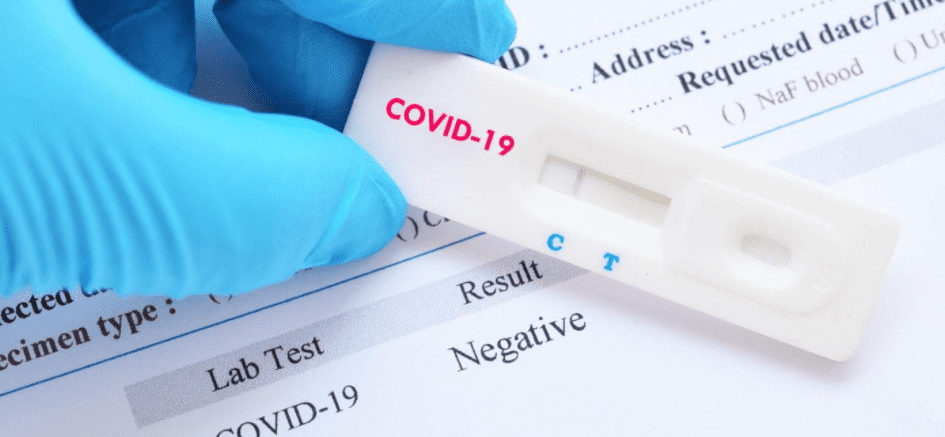 ВНИМАНИЕ! ПРИГЛАШАЕМ БЕСПЛАТНОПРОЙТИ ЭКСПРЕСС - ТЕСТИРОВАНИЕНА КОВИД в нашем пункте, расположенномпоадресу:ул. Комсомольская, 1 (2 этаж, балкон)Пройти тестирование может каждый житель при отсутствии признаков ОРВИ. РЕЖИМ РАБОТЫ ПУНКТА:	Пн.-вс. -08-00-12-00ПРИ СЕБЕ ИМЕТЬ:-паспорт  -снилс.АдминистрацияГУЗ «ГКБ № 2 г. Тулы им. Е.Г. Лазарева»